§8-1109.  Warranties in indirect holding(1).   A person who originates an entitlement order to a securities intermediary warrants to the securities intermediary that:(a).  The entitlement order is made by an appropriate person or, if the entitlement order is by an agent, the agent has actual authority to act on behalf of the appropriate person; and  [PL 1997, c. 429, Pt. B, §2 (NEW).](b).  There is no adverse claim to the security entitlement.  [PL 1997, c. 429, Pt. B, §2 (NEW).][PL 1997, c. 429, Pt. B, §2 (NEW).](2).   A person who delivers a security certificate to a securities intermediary for credit to a securities account or originates an instruction with respect to an uncertificated security directing that the uncertificated security be credited to a securities account makes to the securities intermediary the warranties specified in section 8‑1108, subsection (1) or (2).[PL 1997, c. 429, Pt. B, §2 (NEW).](3).   If a securities intermediary delivers a security certificate to its entitlement holder or causes its entitlement holder to be registered as the owner of an uncertificated security, the securities intermediary makes to the entitlement holder the warranties specified in section 8‑1108, subsection (1) or (2).[PL 1997, c. 429, Pt. B, §2 (NEW).]SECTION HISTORYPL 1997, c. 429, §B2 (NEW). The State of Maine claims a copyright in its codified statutes. If you intend to republish this material, we require that you include the following disclaimer in your publication:All copyrights and other rights to statutory text are reserved by the State of Maine. The text included in this publication reflects changes made through the First Regular and First Special Session of the 131st Maine Legislature and is current through November 1. 2023
                    . The text is subject to change without notice. It is a version that has not been officially certified by the Secretary of State. Refer to the Maine Revised Statutes Annotated and supplements for certified text.
                The Office of the Revisor of Statutes also requests that you send us one copy of any statutory publication you may produce. Our goal is not to restrict publishing activity, but to keep track of who is publishing what, to identify any needless duplication and to preserve the State's copyright rights.PLEASE NOTE: The Revisor's Office cannot perform research for or provide legal advice or interpretation of Maine law to the public. If you need legal assistance, please contact a qualified attorney.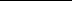 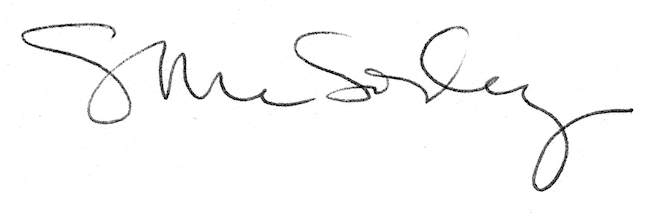 